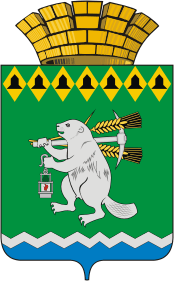 Глава  Артемовского городского округаП О С Т А Н О В Л Е Н И Еот 29.03.2022                                                                                                                     № 12-ПГО внесении изменений в постановление главы Артемовского городского округа от 05.08.2020 № 56-ПГ «О принятии решения о внесении изменений в Правила землепользования и застройки на территории Артемовского городского округа» В связи с изменением сроков подготовки документов, в части проведения работ по описанию территориальных зон Артемовского городского округа и внесению сведений о них в Единый государственный реестр недвижимости, руководствуясь статьей 28 Устава Артемовского городского округа,ПОСТАНОВЛЯЮ:Внести в постановление главы Артемовского городского округа от 05.08.2020 № 56-ПГ «О принятии решения о внесении изменений в Правила землепользования и застройки на территории Артемовского городского округа»  изменение, изложив приложение 1 к постановлению «Порядок и сроки проведения работ по подготовке проекта внесения изменений в Правила землепользования и застройки на территории Артемовского городского округа» в следующей редакции (Приложение).Управлению архитектуры и градостроительства Администрации Артемовского городского округа (Булатова Н.В.) обеспечить соблюдение сроков проведения работ по подготовке проекта внесения изменений в Правила землепользования и застройки на территории Артемовского городского округа.Постановление опубликовать в газете «Артемовский рабочий», разместить на Официальном портале правовой информации Артемовского городского округа (www.артемовский-право.рф) и на официальном сайте Артемовского городского округа в информационно-телекоммуникационной сети «Интернет».Контроль за исполнением постановления возложить на заместителя главы Администрации Артемовского городского округа Миронова А.И.            Глава Артемовского городского округа                                                 К.М. ТрофимовПриложение к постановлению главы Артемовского городского округаот 29.03.2022 № 12-ПГПриложение 1к постановлению главы Артемовского городского округаот 05.08.2020  № 56-ПГПорядок и сроки проведения работ по подготовке проекта внесения изменений в Правила землепользования и застройки на территории Артемовского городского округа№ п/пНаименование работСрок1Опубликование информации о принятии решения о внесении изменений в Правила землепользования и застройки на территории Артемовского городского округаВ течение 10 дней с даты принятия решения2Проведение работ по подготовке проекта внесения изменений в Правила землепользования и застройки на территории Артемовского городского округа (далее – проект внесения изменений в ПЗЗ) и направление его в комиссию по землепользованию и застройке (далее – Комиссия)До 28.03.20223Проверка на соответствие требованиям технических регламентов, генеральному плану, схемам территориального планирования, сведениям ЕГРН, сведениям ГИСОГД и рассмотрение проекта внесения изменений в ПЗЗ на заседаниях КомиссииНе более 30 рабочих дней  с даты поступления4Направление заключения Комиссии и проекта внесения изменений в ПЗЗ главе Артемовского городского округаВ течение 5 дней со дня подготовки заключения Комиссии5Принятие решения о проведении публичных слушаний по проекту внесения изменений в ПЗЗВ течение 10 дней с даты получения главой Проекта внесения изменений в ПЗЗ6Опубликование решения о проведении публичных слушанийВ течение 10 дней со дня принятия решения7Проведение публичных слушаний по проекту внесения изменений в ПЗЗНе менее 1 месяца и не более 3 месяцев со дня опубликования решения о проведении публичных слушаний8Представление главе Артемовского городского округа проекта внесения изменений в ПЗЗ с приложением протокола и заключения о результатах публичных слушанийВ течение 5 рабочих дней со дня проведения публичных слушаний9Опубликование заключения о проведении публичных слушанийВ течение 5 дней со дня подготовки заключения10Принятие главой Артемовского городского округа решения о направлении проекта внесения изменений в ПЗЗ в Думу Артемовского городского округаВ течение 10 дней после представления ему Проекта внесения изменений в ПЗЗ 10.1Подготовка проекта постановления главы Артемовского городского округа:- о направлении в Думу Артемовского городского округа проекта внесения изменений в ПЗЗ;- об отклонении проекта внесения изменений в ПЗЗ  и о направлении его на доработкуВ соответствии со статьей 33 Градостроительного кодекса Российской Федерации 11Утверждение Думой Артемовского городского округа проекта внесения изменений в ПЗЗ или направление его на доработкуВ соответствии с регламентом Думы Артемовского городского округа12Размещение утвержденных Правил землепользования и застройки Артемовского городского округа в Федеральной государственной информационной системе территориального планирования (ФГИС ТП)В срок не позднее 10 дней со дня утверждения